HOW TO GUIDESECTION B: TO BE COMPLETED BY ANALYST/SParticle characterization - Particle size distributionSubmission datesBoth request form (via email as a word document to alab.chemeng@uct.ac.za) and samples should be submitted on:Minimum massA minimum mass of 5 g of sample is required. 	 Information about the sample and dispersant For example, quartz:	 
Estimated turnaround time for analysisNormal turnaround is often shorter than 1 – 2 weeks. It accounts for a queue and/or method development for new samples.Recommended for samples that we have analysed previously. A large batch of samples submitted might take longer than 5 – 7 working days. ASAP turnaround is only recommended for similar samples that we have analysed previously. We should have an established working method already.Reserved for 4th year UCT undergraduate students. Undergrad project samples given highest priority over other samples.SECTION A: TO BE COMPLETED BY CUSTOMERCustomer Details Customer Details Name: Name: Date sample/s + request form submitted:Date sample/s + request form submitted:Research group/Department:Cost Centre/ Fund number:E-mail:Cell no:Supervisor name:Supervisor name:Instrument/Type of AnalysisInstrument/Type of AnalysisMalvern Panalytical Mastersizer 2000 - Particle size analyser (Discuss with analyst if not sure which unit to choose)Malvern Panalytical Mastersizer 2000 - Particle size analyser (Discuss with analyst if not sure which unit to choose)Large volume wet dispersion unit (Hydro2000G - 800 ml)Tick to indicateþSmall volume wet dispersion unit (Hydro2000SM - 100 ml)Tick to indicateþTurnaround time - Tick to indicateþNormal             Fast track             ASAPSupervisor approval for Fast track or ASAP: Yes(See page 1 for more details)Sample Information Sample Information Number of samples:Number of samples:Type of sample - Tick to indicateþIf other, please specify:Refractive4 index of sample material: Absorption4 index of sample material:4) For more information please click hereType of dispersant - Tick to indicateþIf other, please specify:Refractive index of dispersant: 5) Ethanol can only be used in the small volume dispersion unit (Hydro2000SM).Type of additive6 (optional) - Tick to indicateþIf other, please specify:6) Discuss with analyst if uncertain.Analysis7 (optional)If you require different set of procedures, please specify numerically:Measurement/s                  Run/s7) We use a standard procedure of 3 measurements per sample run.Have you declared all information about your sample?              Yes                or NoHave you declared all information about your sample?              Yes                or NoStart and Completion of Analysis Start and Completion of Analysis Analysis request number: RN2024-MAnalysis request number: RN2024-MRequest number assigned by:Request number assigned by:Analyst/s assigned to task:Analyst/s assigned to task:Date sample/s submitted:Date analysis started:Date request form submitted:Date analysis completed:Date request number sent:Date report/results sent:Notes on Sample Preparation and Analysis Sample information:The following table is applicable if all samples are of the same material.SOP file name/s:Observations/opinions: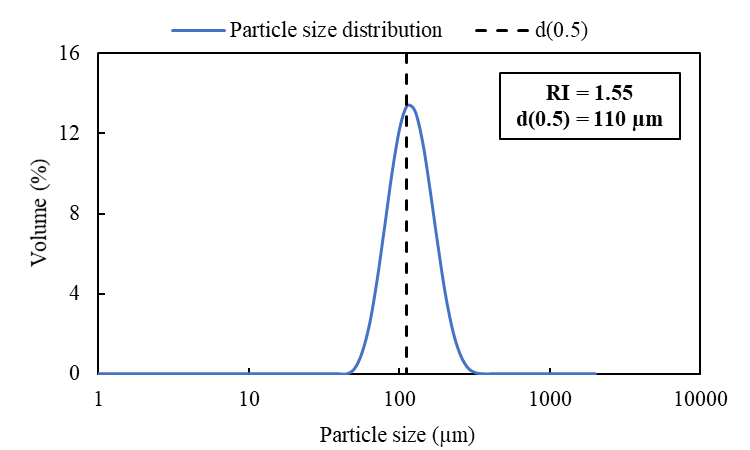 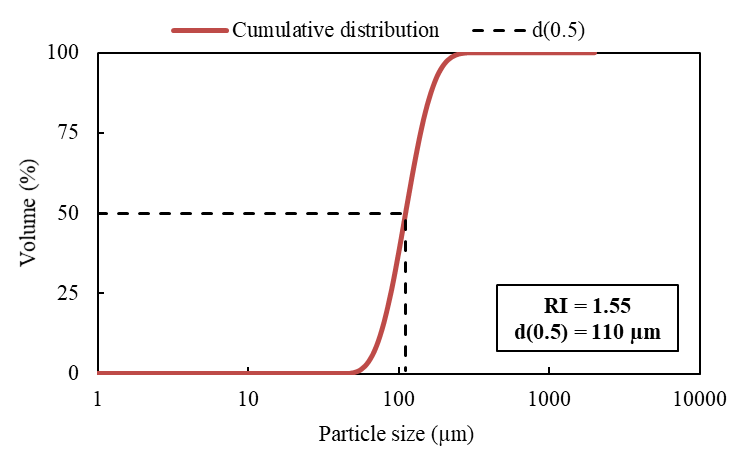 